CrossWinds Adventure KidsSermon Notes  		   Scripture Reading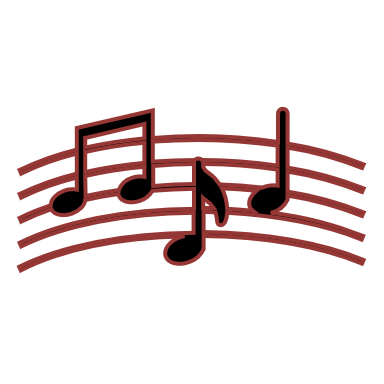 	Book: _________________________	Chapter: _______________________	Verse(s): _______________________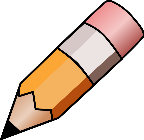 GodJesusBibleLovePrayHeavenForgiveSin